KALEIDOSKOP2023 – Zivilgesellschaft in Bewegung              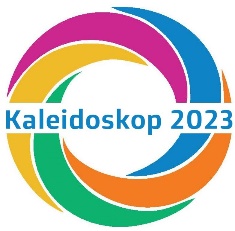 AntragsformularBitte füllen Sie Ihren Antrag und den Finanzplan aus, unterschreiben Sie am Ende des Dokuments oder fügen Sie ihre digitale Unterschrift ein.ProjekttitelFinanzierungsrahmenFür welche Art der Finanzierung bewerben Sie sich mit Ihrem Projekt?Miniprojekt (500,00 € - 3.000,00 €)	 Zu den Antragsteller*innen - Vereine, Initiativen und EinzelpersonenInitiativen mit Trägerverein oder freie Gruppen ohne Verein: Beschreiben Sie bitte sehr kurz Ihre Initiative/Gruppe. Geben Sie Ihre Website an, wenn vorhanden.Einzelpersonen: Bitte beschreiben Sie sich mit wenigen Worten.Vereine oder Projekte mit Trägerverein: Bitte reichen Sie jeweils eine Kopie/ Scan der Satzung und des aktuellen Vereinsregisterauszugs ein. Für Vereine in Gründung: Bitte reichen Sie eine Kopie des Gründungsprotokolls ein.Führen Sie das Projekt mit einem Kooperationspartner durch? Ja      Nein   Wenn ja, nennen Sie den Namen des/der Kooperationspartner und beschreiben Sie die Form der Kooperation (z.Bsp.: finanziell oder organisatorisch)Finanzierung des beantragten ProjektsBitte reichen Sie einen Finanzplan über ihre Personal- und Sachkosten ein. Hinweis: Zur Erstellung des Finanzplans nutzen Sie bitte unsere Excel-Vorlage. Um sich bei der Erstellung an die Fördervorgaben zu halten, nehmen Sie bitte an unserer Schulung teil und lesen Sie die Hinweise zum Umgang mit Projektmitteln in unserem Informationsblatt durch. Gesamtsumme des ProjektsHonorarkosten (Gesamt)Sachkosten (Gesamt)Inhaltliche Angaben zum ProjektBitte nennen Sie das Anfangs- und Enddatum ihres Projekts.Zeitplan
Bitte geben Sie in Stichpunkten einen Zeitplan an, der deutlich macht, welcher organisatorische Ablauf und welche Veranstaltungen, Kurse, etc. zu Ihrem Projekt gehören und wann Sie diese planen.Team und Organisation
Bitte geben Sie in Stichpunkten an, welche Personen mit welchen Aufgaben an der Umsetzung Ihres Projekts beteiligt sind. Sie müssen keine Namen nennen. Es interessiert hier Struktur und Arbeitsweise, also auch Folgendes: Sind Geflüchtete und/ oder Menschen mit Migrationserfahrung am Konzept und/oder der Durchführung des Projekts beteiligt? | Ist es ein Projekt der Selbstorganisation von Geflüchteten? Welche Rolle spielt ehrenamtliches Engagement?Bitte beschreiben Sie Ihre geplanten Maßnahmen möglichst genau:
Was ist die Idee? | Was ist das Format: Podcast, Workshop, Publikation… ? | An welchem Ort, oder digital? |Was passiert? | Wer nimmt teil? | Wer ist die Zielgruppe des Projekts? | Welche Ergebnisse erhoffen Sie sich? | Was soll das Projekt erreichen / verbessern / fördern / verändern? 
(ca. eine halbe Seite, und wenn nötig etwas mehr. Bitte in ganzen Sätzen)Schlüsselaspekte der Kaleidoskop-FinanzierungKaleidoskop2023 unterstützt Projekte mit Ehrenamtsbeteiligung im Bereich Partizipation, die einen oder mehrere der folgenden Themenbereiche berühren:DigitalisierungInformelles LernenBegegnungBitte legen Sie kurz dar, welche(n) dieser Bereiche Ihr Projekt in welcher Art berücksichtigt.AntragseinreichungSie können Ihren ausgefüllten Antrag – ggf. gemeinsam mit den Kopien/ Scans der Satzung und des aktuellen Vereinsregisterauszugs, oder anderer relevanter Anlagen per Post schicken an:
Türkischer Bund in Berlin-Brandenburg, Oranienstr. 53, 10969 Berlin oder Sie schicken dieses Angebot digital (das heißt entweder als .pdf oder als Scan) per Mail an: kaleidoskop@tbb-berlin.deBei Fragen wenden Sie sich bitte an Julia Zieger: kaleidoskop@tbb-berlin.de | Tel: 030-6232624.Kaleidoskop2023 wird finanziert aus Mitteln der Senatsverwaltung für Integration, Arbeit und Soziales, Berlin und realisiert durch den Türkischen Bund Berlin-Brandenburg (TBB).Berlin, denrechtsverbindliche Unterschrift, ggf. Stempel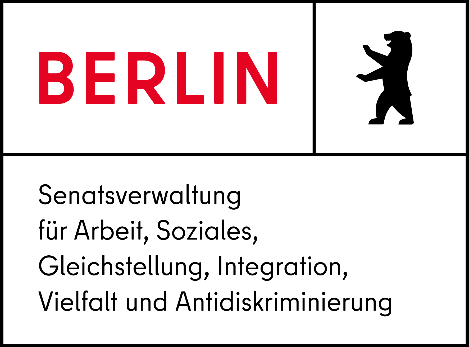 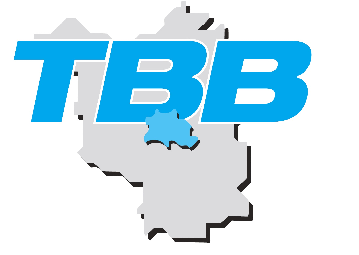 